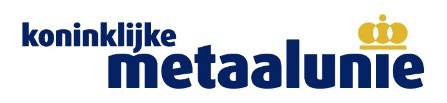 Position paper Koninklijke Metaalunie voor het rondetafelgesprek over de gevolgen van de handelsmaatregelen van de Verenigde Staten, woensdag 4 juli van 10.00 tot 11.30, Aletta Jacobszaal, tweede kamer.Achtergrond:Op 31 mei liet de Amerikaanse president Donald Trump na een tijdelijke vrijstelling van twee maanden alsnog importheffingen ingaan op staal en aluminium uit de Europese Unie, Canada en Mexico. Om staal en aluminium te importeren, wordt nu respectievelijk 25 procent en 10 procent importbelasting betaald. Volgens de Amerikaanse regering vormt geïmporteerd staal een veiligheidsrisico, maar analisten twijfelen hieraan. De Europese Unie zal vanaf juli extra importbelasting heffen op producten uit de VS als vergelding voor de Amerikaanse importheffingen op staal en aluminium. De kans dat het handelsconflict uitmondt in een ware handelsoorlog lijkt steeds groter te worden nu Trump op zijn beurt liet ontvallen dat een nieuwe tegenmaatregelen vanuit de VS mogelijk de automobielsector in Europa zou kunnen treffen. Koninklijke Metaalunie:Koninklijke Metaalunie is de ondernemersorganisatie voor het midden- en kleinbedrijf in de metaal en telt landelijk meer dan 14.000 leden in alle sectoren van de metaal en techniek. Er zijn bedrijven aangesloten die zich bezighouden met machine- en apparatenbouw, metaalwaren, meet- en regeltechniek, elektronica, engineering, las- en constructiewerk, gereedschappen, gietwerk, jacht- en scheepsbouw, verspanen, oppervlaktebehandeling, plaatbewerking, landbouwmechanisatie, staalbouw, revisie en onderhoud, evenals bedrijven in handel en service. De aangesloten leden bieden werk aan zo'n 170.000 werknemers en realiseren een gezamenlijke omzet van 30 miljard euro. Standpunten Metaalunie:Het MKB metaal heeft alle belang bij een vrije wereldhandel zolang deze samen gaan met duidelijke spelregels die een gelijk speelveld garanderen. De toename van de welvaart in de wereld is voor een belangrijk deel te danken aan de vrije wereld handel. Dat geldt ook zeker voor een klein land als Nederland dat een derde van zijn banen en nationaal inkomen te danken heeft aan de export. De maakindustrie levert een belangrijke bijdrage aan het verdienvermogen van Nederland. De importheffingen van de VS met als doel cruciale industrieën te beschermen (“if you don’t have steel you don’t have a country”) leidt tot een rem op de welvaart en is daarom verwerpelijk. De Metaalunie is tevreden over het sterkte en rechtvaardige besluit van de Europese commissie t.a.v. de tegenmaatregelen maar wil er wel op wijzen dat zij alles moeten doen om in gesprek te blijven met de VS om escalatie naar een mogelijke handelsoorlog tot gevolg te voorkomen. Gevolgen voor het MKB Metaal:Onzekerheid leidt tot uitstel van strategische investeringen: De gevolgen van de importheffingen van de VS leiden tot onzekerheid bij het bedrijfsleven en onzekerheid leidt tot vertraging van de economische activiteiten. Omdat de economie op dit moment op volle toeren draait zijn de gevolgen nu nog beperkt maar onzekerheid leidt in elk er toe dat staalverwerkende bedrijven strategische investeringen in machines uitstellen. De Nederlandse machinebouw is goed voor 4 miljard per jaar en vertraging in investeringen kan een nieuwe economische crisis aanjagen. Als een handelsoorlog uitbreekt wordt de Nederlandse toeleverindustrie hard geraakt. De angst dat Trump nieuwe importheffingen aankondigt die gericht zijn op de automobiel sector zijn reëel en kunnen grote schade toebrengen aan de Nederlandse industrie die een belangrijke technologische toeleverancier is voor de Europese automobiel industrie. Europa krijgt te maken met dumping van staal doordat andere landen hun staal niet meer verkocht krijgen op de Amerikaanse markt. Door de protectionistische maatregelen van de VS zullen handelsstromen gaan ontstaan met als gevolg dat er staal wordt gedumpt op de Europese markt. Dumping van staal op de Europese markt is slecht voor de Europese staalsector en zullen moeten worden bestreden door het invoeren van antidumpingmaatregelen zodat het evenwicht wordt herstelt. Note: Kleinere maakbedrijven die onderdelen met metaal aan de VS leveren zullen in principe geen hinder ondervinden omdat zij (in elk geval nu) niet onder de heffingen van Trump vallen. Het zijn met name de grote bedrijven als TataSteel en andere leveranciers die direct getroffen worden. De kleinere bedrijven die wel worden getroffen zijn de leveranciers van aluminium extrusie die binnen de 10% heffing vallen.Aanbevelingen:Metaalunie vraagt de overheid om in WTO verband afspraken te maken om oneerlijke handelspraktijken te bestrijden en in gesprek te blijven met de VS en andere landen en hen te overtuigen dat vrije handel voor iedereen meer welvaart biedt dan het invoeren van protectionistische maatregelen dat slechts verliezers oplevert.De Metaalunie vraagt de overheid alles in werking te stellen om escalatie van het conflict met de VS te voorkomen. De huidige situatie werkt onzekerheid en een afwachtende houding van het bedrijfsleven in de hand en daarmee en daarmee wordt de economie direct in gevaar gebracht. Een handelsoorlog kan de Nederlandse maaksector hard raken. Stuur aan op tegenmaatregelen vanuit de Europese Unie die rechtvaardig zijn en evenwichtig worden verdeeld over de sectoren. Laat ook de Europese Unie tegelijkertijd zich hard inspannen om te zorgen dat alle maatregelen worden teruggedraaid. Voorkom dat de Europese markt wordt overspoeld met staal die niet meer kan worden verkocht aan de VS door invoering van antidumpingmaatregelen.